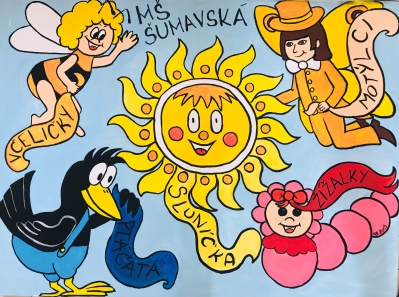 ZÁPIS K PŘEDŠKOLNÍMU VZDĚLÁVÁNÍ DO MŠ ŠUMAVSKÁ PRO ŠKOLNÍ ROK 2024/ 2025proběhne v termínech 6. a 7. 5. 2024 od 9:00 do 16:00 hod.Pro usnadnění a urychlení zápisu dítěte do naší MŠ, prosíme o využití elektronického předzápisu na webové adrese https://elektronickypredzapis.cz/materska-skola/sumavska, kde vyplníte formulář a vyberete si termín a hodinu zápisu svého dítěte. Dále Vás program navede, jaké další kroky je potřeba podniknout (tisk vyplněné žádosti, návštěva lékaře). Elektronický předzápis bude zpřístupněn od 8. 4. do 30. 4. 2024. Dokumenty je třeba doručit do MŠ ve Vámi vybraném termínu. Potřebné dokumenty také naleznete na webu MŠ Šumavská, či budou k vyzvednutí přímo v mateřské škole. Zároveň bude probíhat Den otevřených dveří, kdy si můžete prohlédnout mateřskou školu a školní zahradu, navštívit třídy, seznámit se s paní učitelkami a adaptovat se tak na nové prostředí.Potřebné dokumenty k zápisu:Vyplněná žádost o přijetí dítěte s lékařským potvrzenímEvidenční list dítěte Rodný list dítěteObčanský průkaz zákonného zástupceDoklad o trvalém pobytu ve spádové oblasti (OP, nájemní smlouva)Zákonný zástupce po podání Žádosti o přijetí k předškolnímu vzdělávání obdrží registrační číslo dítěte, pod kterým bude žádost po dobu správního řízení vedena. Seznam registračních čísel přijatých dětí bude zveřejněn 22. 5. 2024 na webu mateřské školy (www.ms-sumavska.strakonice.eu) a na hlavním vchodu do budovy školy. O přijetí dítěte k předškolnímu vzdělávání nerozhoduje pořadí podání žádosti o přijetí, ale stanovená kritéria.Bc. Pavla Kadlecováředitelka školy     